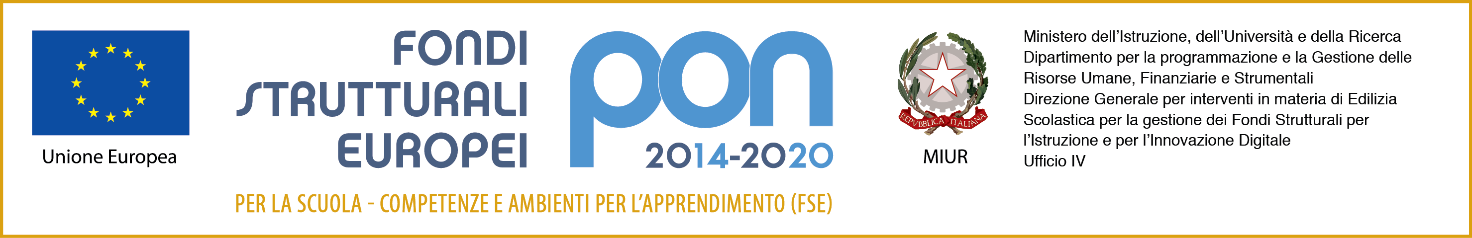 I_/L_sottoscritt__ a			  	  			             		tel.		  	  		Esperienze professionali afferenti la tipologia di interventoTitoli /formazione afferenti la tipologia di interventoI_/L_ I_/L_ _ I_/L_ _ Descrizione requisiti e punteggio a cura delcandidatoValutazione riservatoall’ufficioA1Per diploma di laurea (minimo quadriennale) con voto 110 e lode o per diploma di Conservatorio di Stato con voto10 e lodePunti 5………………………………………………………………………………………………………………………………………………………………………………………………A2Per diploma di laurea (minimo quadriennale) con voto 110 o per diploma di Conservatorio di Stato con voto 10Punti 4………………………………………………………………………………………………………………………………………………………………………………………………A3Per diploma di laurea (minimo quadriennale) con voto da 105 a 109 o perdiploma di Conservatorio di Stato con voto da 9,5 a 9,99Punti 3,75………………………………………………………………………………………………………………………………………………………………………………………………A4Per diploma di laurea (minimo quadriennale) con voto da 101 a104 o diploma di Conservatorio di Stato con votoda 9 a 9,4Punti 3,50………………………………………………………………………………………………………………………………………………………………………………………………A5Per diploma di laurea (minimo quadriennale) con voto fino a 100 o diploma rilasciato da Conservatorio diStato con voto fino a 9Punti 3………………………………………………………………………………………………………………………………………………………………………………………………A6Laurea triennale o Diploma ISEFPunti 2………………………………………………………………………………………………………………………………………………………………………………………………A7Diploma di scuola secondaria superiorePunti 1………………………………………………………………………………………………………………………………………………………………………………………………Descrizione requisiti e punteggioValutazione riservatoall’ufficioB2Per ogni anno di insegnamento scolastico, di ruolo, in Scuole del ciclo primario o secondarioPer ogni anno di insegnamento scolastico, di ruolo, in Scuole del ciclo primario o secondarioPunti 0,25………………………………………………………………………………………………………………………………………………………………………………………………B3Precedenti altre attività formative tenute in qualità di docente/esperto/relatore coinvolgenti le tematiche ed i contenuti del modulo in oggettoPrecedenti altre attività formative tenute in qualità di docente/esperto/relatore coinvolgenti le tematiche ed i contenuti del modulo in oggettoPunti 2 per ogni attività Max 8punti………………………………………………………………………………………………………………………………………………………………………………………………B4Incarichi  ’ e forme di collaborazioni  presso l'Amministrazione scolastica   di progetti ed attività coinvolgenti le tematiche ed i contenuti del modulo in oggetto per allieve ed allievi dell’ordine di scuola richiesto nell’avvisoIncarichi  ’ e forme di collaborazioni  presso l'Amministrazione scolastica   di progetti ed attività coinvolgenti le tematiche ed i contenuti del modulo in oggetto per allieve ed allievi dell’ordine di scuola richiesto nell’avviso2 punti per ogni incarico sino ad un massimo di 8………………………………………………………………………………………………………………………………………………B5B5Collaborazione	documentata	conPunti 1………………………………………………Università,	Enti	di	ricerca,per………………………………………………Associazioni/Ordini	professionali,	altreincarico………………………………………………Amministrazioni Pubbliche coinvolgente leMax………………………………………………tematiche	ed   i	contenuti	dei modulipunti 4………………………………………………formativi del percorso in oggetto………………………………………………B6B6Pubblicazioni editoriali e non relative allePunti………………………………………………tematiche ed i contenuti dei moduli0,5 per………………………………………………formativi del percorso in oggettociascuna………………………………………………Max………………………………………………punti………………………………………………1,5……………………..………………………